DAFTAR PUSTAKAAbdullah, M. M. (2013). Manajemen Bisnis Syariah. Yogyakarta: Aswaja.Aesthetika, M. N. (2018). Komunikasi Interpersonal. Surabaya: UMS.	Aprianggi, A., Sari, M. K., Syahrul, A. R., Gunung, J., No, P., & Barat, S. (2018). Pengaruh Kreativitas , Kedisiplinan , Kompensasi Dan Komunikasi Interpersonal Terhadap Kinerja Karyawan Pdam.  Journal of Economic and Economic Education Vol . 6 No . 2 ( 143-155 ).Danurwenda, S. S. (2017). Pengaruh pengawasan dan disiplin kerja terhadap kinerja karyawan PT. Bahan Cahaya Sejati Bandar Lampung. 7(5), 100-111.Dewi, S., Hermanto., & Warlina, L. (2022). Pengaruh Penerapan Sistem Informasi Manajemen. 5(2), 381–392.Fa’uzobihi & Saadah, I. (2022). Pengaruh Komunikasi Interpersonal terhadap Kinerja Karyawan Bagian Produksi pada PT . KAO Chemical Indonesia. 7(4), 1069–1074.Farida & Hartono. (2015). Manajemen Sumber Daya Manajemen II. Ponorogo:: Umpo Press.Ghozali. 2018. Aplikasi Analisis Multivariate Dengan Program IBM SPSS 25. Semarang: UNDIP.Handoko, T. H. (2001). Manajemen Personalia Dan Sumber Daya Manusia. Yogyakarta: BPFE.Hidayat, R. (2021). Pengaruh Komunikasi Internal, Disiplin Kerja Dan Kerjasama Tim Terhadap Kinerja Karyawan. Vol 10(1), 58–75.Imanuel Mamarodia, Irvan Trang, G. M. S. (2021). Pengaruh Pelatihan, Disiplin Kerja, Dan Human Relation Terhadap Kinerja Pegawai Di Dinas Kehutanan Daerah Provinsi Sulawesi Utara. Jurnal EMBA, 9(3), 118– 127.Krisnandi, H., & Saputra, A., N. (2021). Pengaruh kompetensi, komunikasi, kedisiplinan dan lingkungan kerja terhadap kinerja karyawan PT. kapuas prima coal tbk jakarta. 17(1), 13–26.Leopani, K. N., Suryani, N. N., Mustika, N. I.  (2022). Pengaruh Komunikasi Interpersonal, Kondisi Kerja Dan Budaya Organisasi Terhadap Kinerja Karyawan Pada Negari Agro Wisata Kopi & Balinese Hous.  Jurnal EMAS. 3(April), 169–185.Mukti, M. (2017.). Pengaruh Gaya Kepemimpinan Dan Komunikasi Interpersonal Terhadap Kinerja Studi Korelasional Pada Pegawai Pt. Rimbawood Arsilestari Di Kabupaten Serang. 5(1), 1–17.Nasri. (2019). Pengaruh Budaya Organisasi, Disiplin Kerja, Dan Komunikasi Interpersonal Terhadap Kinerja Pada Karyawan (Studi Pada Pt Adidaya Bima Perkasa Yogyakarta). Vol 2(2), 16–32.Robbins, Stephen P. (2016). Perilaku Organisasi. Edisi 16. Jakarta: Salemba empat.Rusdiana & Irfan. 2014. Sistem Informasi Manajemen. Bandung: Pustaka Setia.Prabandaru, D. R. (2022). Pengaruh Lingkungan Kerja Fisik , Komunikasi Interpersonal dan Disiplin Kerja Terhadap Kinerja Guru MTS Negeri 6 Kediri. 1(3), 254–261.Prayogi, M. A., Lesmana, M. T., & Siregar, L. H. (2019). Pengaruh Kompetensi dan Disiplin Kerja Terhadap Kinerja Pegawai. Jurnal Riset Ilmiah Manajemen dan Akuntansi . 3(2), 80-95.Priyatno. 2014. Paham Analisa Statistik Data Dengan SPSS. Yogyakarta: Media Kom.Purbosari, N. (2018). Pengaruh Pelatihan, Motivasi Dan Disiplin Kerja Terhadap Kinerja Karywan. Jurnal Ilmu Dan Riset Manajemen, 7 (7), 1-16.Putra, M., Mukharom., & Nugroho, T., A. (2021). Pengaruh Pelatihan, Disiplin, Dan Lingkungan Kerja Terhadap Kinerja Karyawan PT World Innovative Telecommunication. 5(1), 151-162.Sinambela, L. P. (2017). Sumber Daya Manusia. (Suryani, & R. Damayanti, Penyunt.) Jakarta: PT Bumi AksaraSubagyo &  Djarwanto. 2011. Statistik Induktif Edisi Lima. Yogyakarta: BPFE.Suliyanto. 2018. Metode Penelitian Bisnis. Yogyakarta: ANDI.Suryanti, R. (2021). Pengaruh  Pelatihan  Kerja, Motivasi  Kerja Dan  Disiplin  Kerja Terhadap Kinerja Karyawan. 10 (14-79).Sutabri, T. (2014). Sistem Informasi Manajemen. Yogyakarta: Andi Offset.Sutiyadi. (2017). Analisis Pengaruh Sistem Informasi Manajemen Berbasis Komputer , Pelatihan Dan Disiplin Kerja Terhadap Kinerja Pegawai Pada Kantor Pemerintahan Provinsi Dki. 2(1), 53–62.Sutrisno, E. (2013). Manajemen Sumber Daya Manusia (Edisi Revisi ed.). Jakarta: Prenada Media Group.Thoha, N. (2008). Kompetensi Plus. Jakarta: Gramedia Pustaka Utama.Wiadnyana, A. G. D., Gama, G., Rismawan, E. A. P.  (2021). Pengaruh Kecerdasan Emosional, Kedisiplinan Dan Kompensasi Terhadap Kinerja Pegawai Dinas Penanaman Modal Dan Pelayanan Terpadu Satu Pintu Kabupaten Gianyar.  Jurnal EMAS. Vol 2(2), 169–185. Widarjono. 2017. Ekonometrika. Yogyakarta: UPP STIM YKPN.LAMPIRANLampiran 1KUESIONER PENELITIANKepada : Yth. Bapak/Ibu (BPKAD) kabupaten pemalangDi tempat Hal : Permohonan Mengisi KuesionerDengan hormat, Sehubungan dengan penyusunan skripsi guna memenuhi syarat menyelesaikan program studi S1 di Fakultas Ekonomi Dan Bisnis Universitas Pancasakti Tegal, saya : Nama 			: Aini WatiNPM 			: 4119500146Program Studi		: ManajemenDengan iitu, isaya imeminta ikesediaan iBapak/Ibu pegawai kantor badan pengelolaan keuangan dan aset daerah (bpkad) kabupaten pemalang iuntuk idapat imengisi ikuesioner iyang itersedia iuntuk imenunjang ipenelitian isaya. iJawaban ikuesioner idijamin ikerahasiaannya idan itidak imempengaruhi inilai isikap. iJadi iAnda idiharapkan idapat imemberikan ijawaban iyang isesuai idengan ikondisi idan iapa iyang idirasakan isesungguhnya.Mengingat keberhasilan penelitian ini akan sangat bergantung pada kelengkapan jawaban, dimohon agar Bapak/Ibu dapat memberikan jawaban dengan lengkap. Terima kasih atas kesediaan Bapak/Ibu yang telah bersedia untuk mengisi kuesioner ini.								Hormat Saya,								   Aini WatiKUESIONERIdentitas Responden 	Jenis iKelamin	:         Laki-Laki                 PerempuanUmur		          20 – 30 th                 > 40 th				          31- 40 th	Pendidikan Terakhir :       SMA/SMK              D III                 				          S1		       S2Petunjuk iPengisianBapak/Ibu iberikan itanggapan iterhadap ipernyataan idibawah iini isesuai idengan ikenyataan iyang idialami iselama ibekerja.Berilah iTanda (  i) ipada isalah isatu ialternatif ijawaban iyang isudah itersedia idi isamping ikolom ipernyataan.Kolom iterdiri idari i5 ipilihan ijawaban. iDengan iarti isebagai iberikut:SS		= iSangat iSetuju	S			= iSetujuN		= iNetral	TS		= iTidak iSetujuSTS		= iSangat iTidak iSetujuDaftar Pertanyaan Kinerja PegawaiSistem Informasi ManajemenKedisiplinanKomunikasi InterpersonalLampiran 2Pengolahan Data Ordinal 30 RespondenLampiran 3Uji Validitas Variabel Kinerja Pegawai (Y)Uji Validitas Variabel Penerapan Sistem Informasi Manajemen (X1)Uji Validitas Variabel Kedisiplinan (X2)Uji Validitas Variabel Komunikasi Interpersonal (X3)Uji Reliabilitas Variabel Kinerja Pegawai (Y)Uji Reliabilitas Variabel  Penerapan Sistem Informasi Manajemen (X1)Uji Reliabilitas Variabel Kedisiplinan (X2)Uji Reliabilitas Variabel Komunikasi Interpersonal (X3)Lampiran 4Data Penelitian 40 Responden Variabel Kinerja Pegawai (Y)Data Penelitian Variabel Penerapan SIM (X1)Data Penelitian Variabel Kedisiplinan  (X2)Data Penelitian Variabel Komunikasi Interpersonal (X3)Lampiran 5Cara merubah Data Ordinal ke Data Interval dengan menggunakan prosedur MSI dengan ExcelBagaimana cara mengubah data ordinal menjadi data interval dengan menggunakan bantuan Excel? Untuk mengubah data ordinal menjadi data interval dengan menggunakan Excel kita dapat lakukan dengan cara sebagai berikut. Karena tidak semua program Excel mempunyai program tambahan penghitungan MSI; maka carilah dulu program tambahan ini yang dapat di cari di Internet, melalui Google Search. Nama filenya ialah stat97.xla. Kalau sudah ketemu, lakukan langkah berikutnya, yaitu mengubah data ordinal ke data interval. Sebagai contoh kita mempunyai nilai berskala ordinal seperti di bawah ini: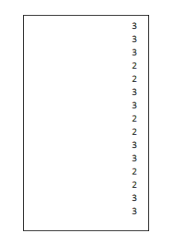 Ketikkan dalam Excel data diatas; atau kita dapat mengkopi dari SPSS secara langsung ke Excel.Cara mengubah data tersebut dapat dilakukan dengan cara sebagai berikut: Buka excel Klik file stat97.xla > klik Enable Macro  Masukkan data yang akan diubah. Dapat diketikkan atau kopi (dengan menggunakan perintah Copy - Paste) dari word atau SPSS di kolom A baris 1  Pilih Add In >Statistics>Successive Interval  Pilih Yes  Pada saat kursor di Data Range Blok data yang ada sampai selesai, misalnya 15 data 89  Kemudian pindah ke Cell Output.  Klik di kolom baru untuk membuat output, misalny di kolom B baris 1  Tekan Next  Pilih Select all  Isikan minimum value 1 dan maksimum value 9 (atau sesuai dengan jarak nilai terendah sampai dengan teratas)  Tekan Next  Tekan FinishKeluaran akan menjadi seperti di bawah ini: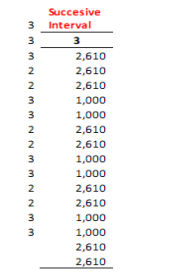 Lampiran 19Tabulasi Data MSI Penelitian Responden Variabel Kinerja Pegawai (Y)Lampiran 20Tabulasi Data MSI Penelitian Responden Variabel Penerapan SIM (X1)Lampiran 21Tabulasi Data MSI Penelitian Responden Variabel Kedisiplinan (X2)Lampiran 21Tabulasi Data MSI Penelitian Responden Variabel Komunikasi Interpersonal (X3)Lampiran 23Uji Asumsi Klasik (Uji Normalitas)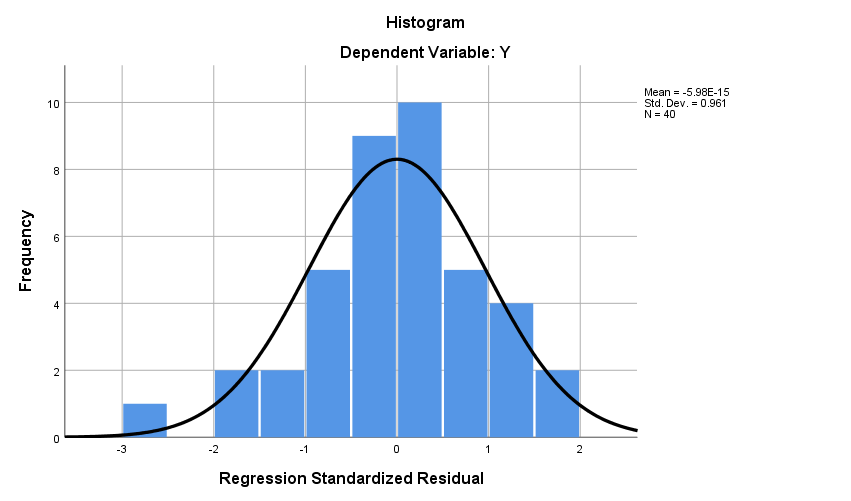 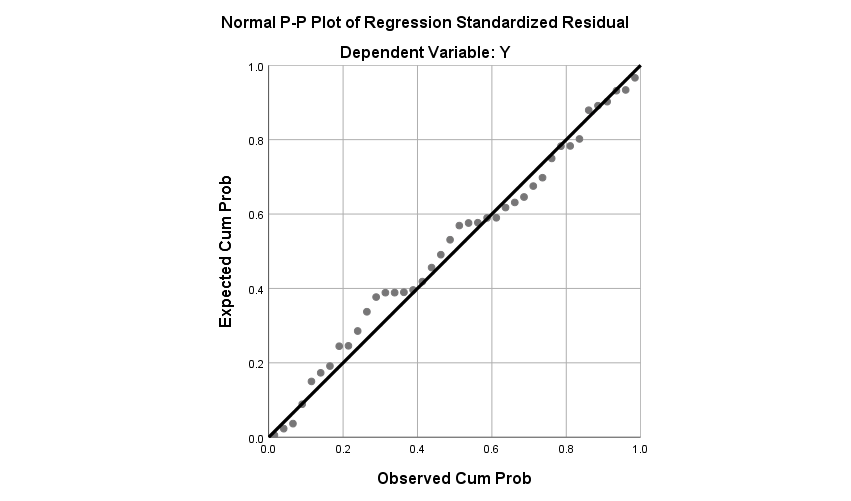 Lampiran 24Uji Asumsi Klasik (Uji Multikolonieritas)Lampiran 25Uji Asumsi Klasik (Uji Heteroskedastisitas)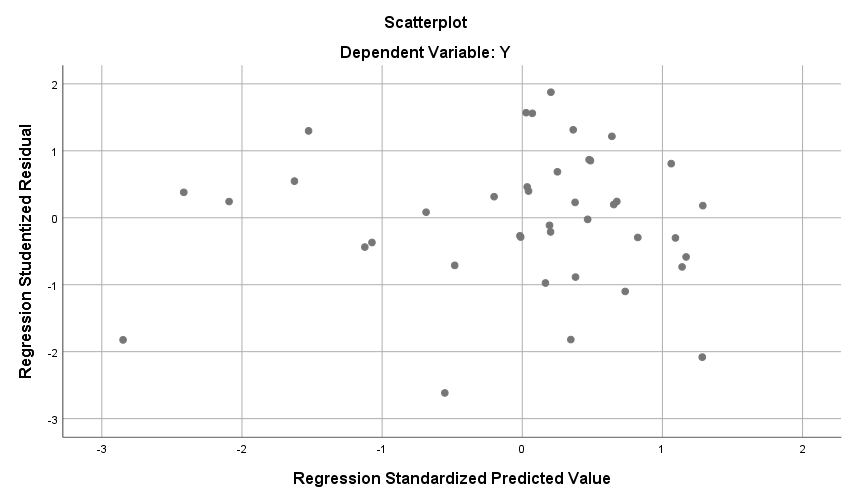 Lampiran 26Analisis Regresi Linier BergandaLampiran 27Uji Signifikansi Parsial (Uji t)Lampiran 28Uji Signifikansi Simultan (Uji F)Lampiran 29Analisis Koefisien Determinasi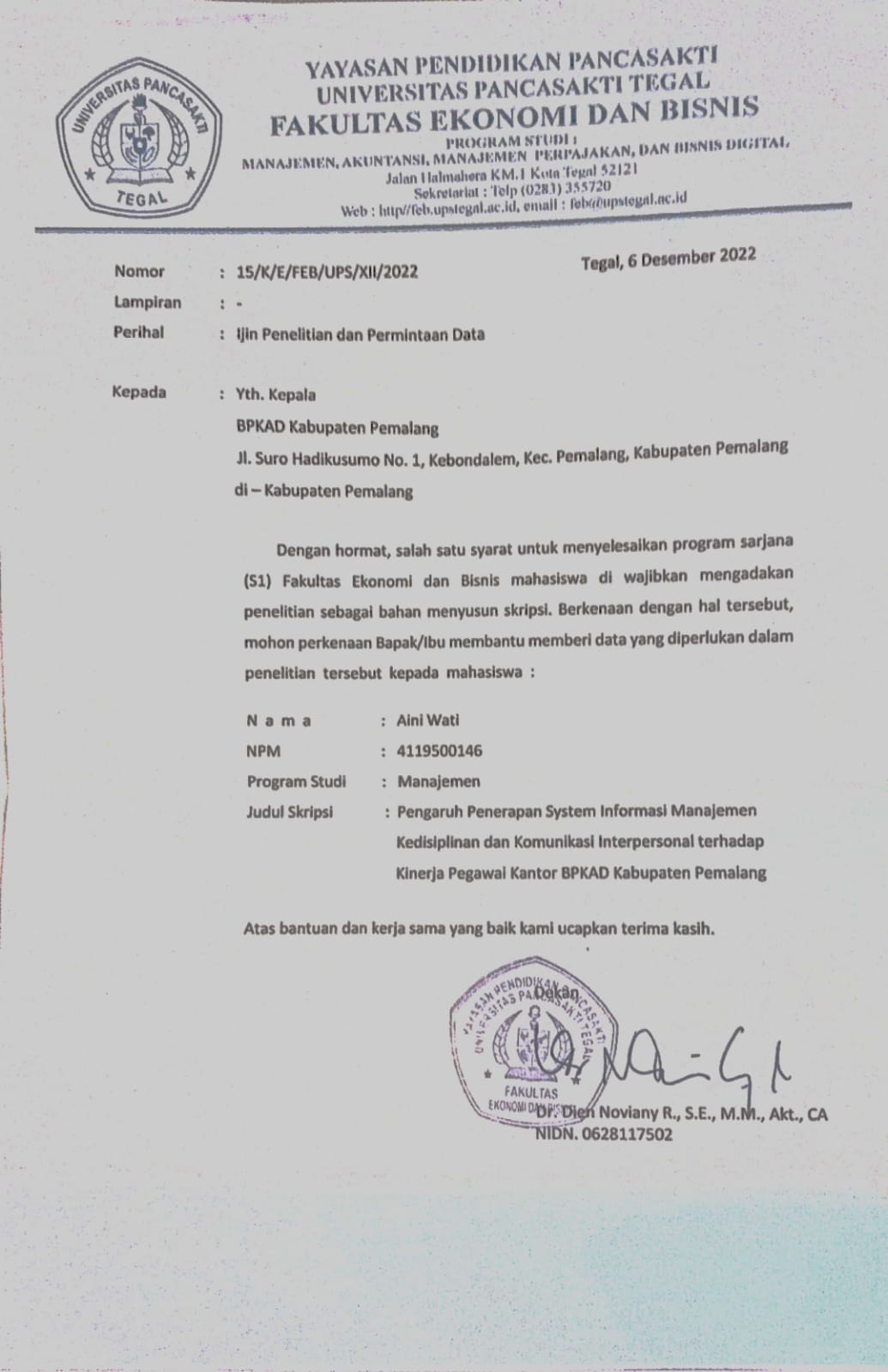 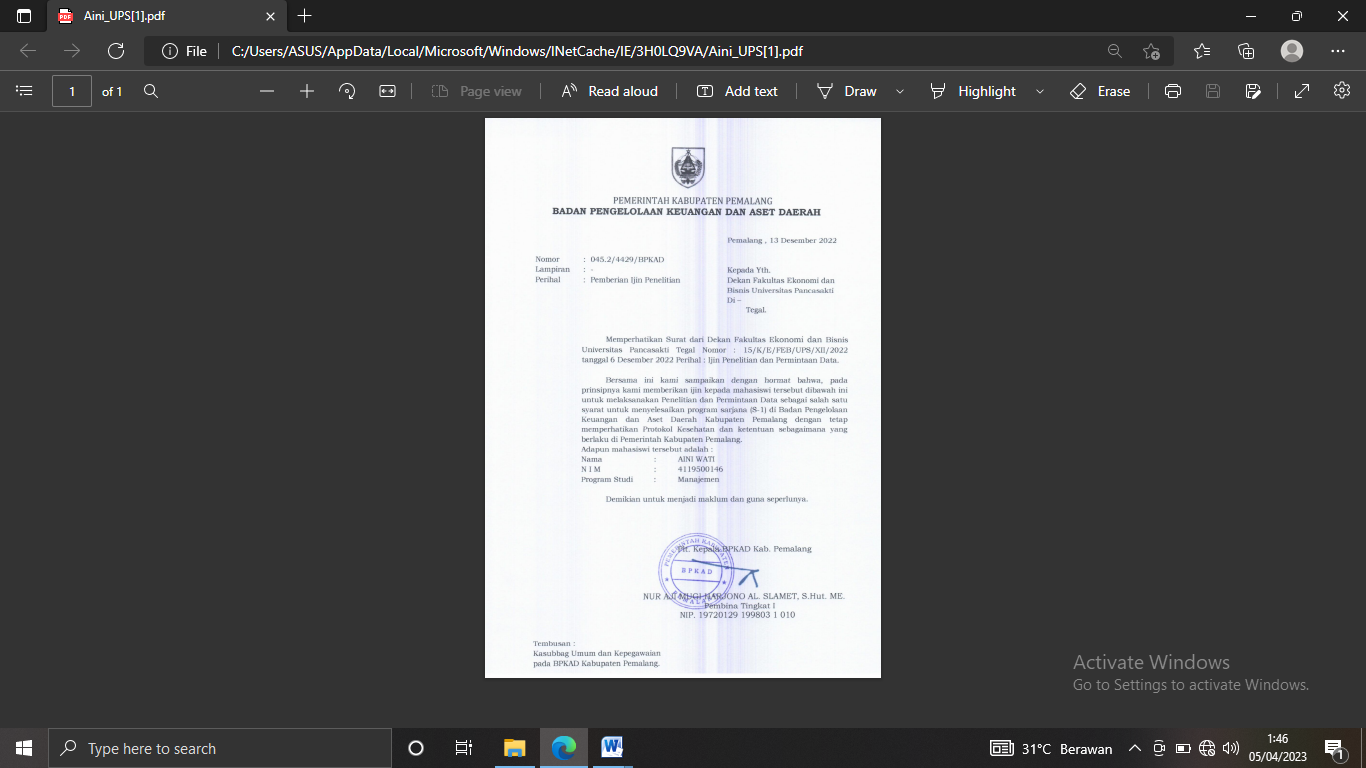 No                       PernyataanJawabanJawabanJawabanJawabanJawabanNo                       PernyataanSTSTSNSSS1. Kemampuan yang saya miliki sesuai dengan pekerjaan yang saya kerjakan2. Ketrampilan yang saya miliki membuat saya lebih giat bekerja3.Saya termasuk pegawai yang menyelesaikan pekerjaan dengan penuh ketelitian4.Saya mampu menyelesaikan pekerjaan sesuai dengan waktu yang telah ditentukan5.Saya tidak pernah menunda – nunda dalam menyelesaikan pekerjaan 6.Tingkat pencapaian kinerja yang saya hasilkan, telah sesuai dengan aturan kantor7.Saya selalu masuk kerja dengan tepat waktu8. Saya merasa puas dengan hasil kerja yang sudah saya capai9.Saya termasuk pegawai yang mampu bertanggung jawab atas segala pekerjaan yang diberikan10.Saya dalam bekerja tidak suka merepotkan orang lainNo                         PernyataanJawabanJawabanJawabanJawabanJawabanNo                         PernyataanSTSTSNSSS1. Saya dalam melakukan pekerjaan seperti menginput data menggunakan komputer yang telah tersedia di instansi2. Fasilitas e-presensi yang ada di kantor sudah memadai3.Saya dalam mengakses internet menggunakan jaringan wifi yang tersedia di instansi4. Dalam menginput data saya menggunakan sistem aplikasi yang tersedia di instansi5.Dengan adanya aplikasi komputer memudahkan untuk melakukan pekerjaan6.Kantor Badan Pengelolaan Keuangan Dan Aset Daerah (BPKAD) Kabupaten Pemalang sudah memiliki sistem aplikasi yang lengkap7.Saya memiliki kemampuan untuk mengoprasikan aplikasi yang tersedia di instansi 8. Dengan adanya sistem aplikasi yang tersedia memudahkan saya untuk mengerjakan pekerjaan 9.Penginputan data pada aplikasi komputer telah sesuai dengan panduan yang ada10.Semua pegawai telah mengikuti prosedur pemakaian sistem aplikasi yang telah di sediakanNo                       PernyataanJawabanJawabanJawabanJawabanJawabanNo                       PernyataanSTSTSNSSS1. Saya selalu masuk kerja tepat waktu2. Saya pulang kerja sesuai dengan jam yang telah ditentukan3.Saya menggunakan jam istirahat dengan sebaik – baiknya4.Saya ketika bekerja berpakaian rapih dan mengenakan seragam sesuai dengan hari yang sudah ditentukan5.Saya menghormati dan menghargai keputusan anggota tim kerja6.Saya bersikap ramah dengan semua rekan kerja7.Saya melaksanakan tugas sesuai dengan perintah atau petunjuk atasan8.Saya melaksankan perkejaan dengan penuh rasa tanggung jawab9.Saya mentaati tata tertib yang ditentukan kantor10.Saya  tidak melakukan hal-hal yang tidak baik dan yang dilarang kantorNo                        PernyataanJawabanJawabanJawabanJawabanJawabanNo                        PernyataanSTSTSNSSS1. Saya selalu bersikap terbuka kepada seluruh pegawai kantor dalam melaksanakan tugas pokok dan fungsi2. Saya selalu menjalin hubungan baik dengan sesama rekan kerja3.Bergotong royong merupakan hal yang selalu ditanamkan di kantor4.Saya saling memahami sesama rekan kerja5.Saya saling memberikan ide atau gagasan ketika melakukan rapat6.Saling memberikan dukungan sesame rekan kerja7.Selalu menghargai kritikan yang disampaikan oleh rekan kerja8.Mendahulukan prasangka baik dalam menghadapi masalah yang terjadi9.Persamaan persepsi penting dalam melaksanakan tugas dalam berekelompok10.Selalu berinteraksi baik antar rekan kerja tanpa melihat kedudukan atau jabatanNomor RespondenInstrumen Penelitian Variabel Kinerja Pegawai (Y)Instrumen Penelitian Variabel Kinerja Pegawai (Y)Instrumen Penelitian Variabel Kinerja Pegawai (Y)Instrumen Penelitian Variabel Kinerja Pegawai (Y)Instrumen Penelitian Variabel Kinerja Pegawai (Y)Instrumen Penelitian Variabel Kinerja Pegawai (Y)Instrumen Penelitian Variabel Kinerja Pegawai (Y)Instrumen Penelitian Variabel Kinerja Pegawai (Y)Instrumen Penelitian Variabel Kinerja Pegawai (Y)Instrumen Penelitian Variabel Kinerja Pegawai (Y)Skor TotalNomor RespondenY.1Y.2Y.3Y.4Y.5Y.6Y.7Y.8Y.9Y.10Skor Total144444554444223433333433323554454354544443434333343453443343433346554533555545733453453533884444333444379545555445547104454444444411154545554454612445434444440135555444555471454454444554415444544445442164554554544451734534554333918444435544441194445454454432044444444444021343433444335224433343434352345454455544524454455454444254444444444402643444343443727555544455547284444445444412944444444444030454455454444Nomor RespondenInstrumen Penelitian Variabel Penerapan SIM (X1)Instrumen Penelitian Variabel Penerapan SIM (X1)Instrumen Penelitian Variabel Penerapan SIM (X1)Instrumen Penelitian Variabel Penerapan SIM (X1)Instrumen Penelitian Variabel Penerapan SIM (X1)Instrumen Penelitian Variabel Penerapan SIM (X1)Instrumen Penelitian Variabel Penerapan SIM (X1)Instrumen Penelitian Variabel Penerapan SIM (X1)Instrumen Penelitian Variabel Penerapan SIM (X1)Instrumen Penelitian Variabel Penerapan SIM (X1)Skor TotalNomor RespondenX1.1X1.2X1.3X1.4X1.5X1.6X1.7X1.8X1.9X1.10Skor Total144555444444324333333344333455544554546444534435433955344443354396455544534544753435445534184444443344389554455555447104445454444421155554555544812544543345441134545554545461445434433443815545454445444165455555555491743554434444018545445455445195455454454452044444444444021433434454438224444434444392354545545554724545545455547254453534444402654444445534227455554554547284444545444422944444444444030545555455548Nomor RespondenInstrumen Penelitian Variabel Kedisiplinan (X2)Instrumen Penelitian Variabel Kedisiplinan (X2)Instrumen Penelitian Variabel Kedisiplinan (X2)Instrumen Penelitian Variabel Kedisiplinan (X2)Instrumen Penelitian Variabel Kedisiplinan (X2)Instrumen Penelitian Variabel Kedisiplinan (X2)Instrumen Penelitian Variabel Kedisiplinan (X2)Instrumen Penelitian Variabel Kedisiplinan (X2)Instrumen Penelitian Variabel Kedisiplinan (X2)Instrumen Penelitian Variabel Kedisiplinan (X2)Skor TotalNomor RespondenX2.1X2.2X2.3X2.4X2.5X2.6X2.7X2.8X2.9X2.10Skor Total144444554444223334433343333555345455445443434433433554344434433366555545454446734334443343584344444442379444555545445104445454544431155555544554812545454454343135455455544461435334445443915444455454443165555545545481744444544544218555544444444195555554454472044444444534021434544343438224443434434372355554454554724444554454544255555444444442634355434443927545555555549284445544534422944444444444030555544554547Nomor RespondenInstrumen Penelitian Variabel Komunikasi Interpersonal (X3)Instrumen Penelitian Variabel Komunikasi Interpersonal (X3)Instrumen Penelitian Variabel Komunikasi Interpersonal (X3)Instrumen Penelitian Variabel Komunikasi Interpersonal (X3)Instrumen Penelitian Variabel Komunikasi Interpersonal (X3)Instrumen Penelitian Variabel Komunikasi Interpersonal (X3)Instrumen Penelitian Variabel Komunikasi Interpersonal (X3)Instrumen Penelitian Variabel Komunikasi Interpersonal (X3)Instrumen Penelitian Variabel Komunikasi Interpersonal (X3)Instrumen Penelitian Variabel Komunikasi Interpersonal (X3)Nomor RespondenX3.1X3.2X3.3X3.4X3.5X3.6X3.7X3.8X3.9X3.10Skor total155445445454523434334333333445455345443444344433333555443344444396445555545446754344334343784443444444399554554554547105454545454451155455554444612545445445444135455555555491454554334544215445454445443164555455555481744445444444118554445544444194544555444442045444444444121444244534337224344343444372355444555454624555544545446255544455444442655444353434027545455555548284554445454442945444444444130545545555548CorrelationsCorrelationsCorrelationsCorrelationsCorrelationsCorrelationsCorrelationsCorrelationsCorrelationsCorrelationsCorrelationsCorrelationsCorrelationsY1.1Y1.2Y1.3Y1.4Y1.5Y1.6Y1.7Y1.8Y1.9Y1.10Total_YY1.1Pearson Correlation1.425*.425*.533**.469**.136.068.425*.533**1.000**.762**Y1.1Sig. (2-tailed).019.019.002.009.473.723.019.002.000.000Y1.1N3030303030303030303030Y1.2Pearson Correlation.425*1.213.285.368*.286.0561.000**.285.425*.647**Y1.2Sig. (2-tailed).019.258.127.045.125.768.000.127.019.000Y1.2N3030303030303030303030Y1.3Pearson Correlation.425*.2131.285.450*.450*.309.213.285.425*.619**Y1.3Sig. (2-tailed).019.258.127.013.013.097.258.127.019.000Y1.3N3030303030303030303030Y1.4Pearson Correlation.533**.285.2851.171.114.420*.2851.000**.533**.717**Y1.4Sig. (2-tailed).002.127.127.367.550.021.127.000.002.000Y1.4N3030303030303030303030Y1.5Pearson Correlation.469**.368*.450*.1711.565**.084.368*.171.469**.638**Y1.5Sig. (2-tailed).009.045.013.367.001.659.045.367.009.000Y1.5N3030303030303030303030Y1.6Pearson Correlation.136.286.450*.114.565**1.406*.286.114.136.549**Y1.6Sig. (2-tailed).473.125.013.550.001.026.125.550.473.002Y1.6N3030303030303030303030Y1.7Pearson Correlation.068.056.309.420*.084.406*1.056.420*.068.459*Y1.7Sig. (2-tailed).723.768.097.021.659.026.768.021.723.011Y1.7N3030303030303030303030Y1.8Pearson Correlation.425*1.000**.213.285.368*.286.0561.285.425*.647**Y1.8Sig. (2-tailed).019.000.258.127.045.125.768.127.019.000Y1.8N3030303030303030303030Y1.9Pearson Correlation.533**.285.2851.000**.171.114.420*.2851.533**.717**Y1.9Sig. (2-tailed).002.127.127.000.367.550.021.127.002.000Y1.9N3030303030303030303030Y1.10Pearson Correlation1.000**.425*.425*.533**.469**.136.068.425*.533**1.762**Y1.10Sig. (2-tailed).000.019.019.002.009.473.723.019.002.000Y1.10N3030303030303030303030Total_YPearson Correlation.762**.647**.619**.717**.638**.549**.459*.647**.717**.762**1Total_YSig. (2-tailed).000.000.000.000.000.002.011.000.000.000Total_YN3030303030303030303030*. Correlation is significant at the 0.05 level (2-tailed).*. Correlation is significant at the 0.05 level (2-tailed).*. Correlation is significant at the 0.05 level (2-tailed).*. Correlation is significant at the 0.05 level (2-tailed).*. Correlation is significant at the 0.05 level (2-tailed).*. Correlation is significant at the 0.05 level (2-tailed).*. Correlation is significant at the 0.05 level (2-tailed).*. Correlation is significant at the 0.05 level (2-tailed).*. Correlation is significant at the 0.05 level (2-tailed).*. Correlation is significant at the 0.05 level (2-tailed).*. Correlation is significant at the 0.05 level (2-tailed).*. Correlation is significant at the 0.05 level (2-tailed).*. Correlation is significant at the 0.05 level (2-tailed).**. Correlation is significant at the 0.01 level (2-tailed).**. Correlation is significant at the 0.01 level (2-tailed).**. Correlation is significant at the 0.01 level (2-tailed).**. Correlation is significant at the 0.01 level (2-tailed).**. Correlation is significant at the 0.01 level (2-tailed).**. Correlation is significant at the 0.01 level (2-tailed).**. Correlation is significant at the 0.01 level (2-tailed).**. Correlation is significant at the 0.01 level (2-tailed).**. Correlation is significant at the 0.01 level (2-tailed).**. Correlation is significant at the 0.01 level (2-tailed).**. Correlation is significant at the 0.01 level (2-tailed).**. Correlation is significant at the 0.01 level (2-tailed).**. Correlation is significant at the 0.01 level (2-tailed).CorrelationsCorrelationsCorrelationsCorrelationsCorrelationsCorrelationsCorrelationsCorrelationsCorrelationsCorrelationsCorrelationsCorrelationsCorrelationsCorrelationsX1.1X1.2X1.3X1.4X1.5X1.6X1.7X1.8X1.9X1.10Total_X1X1.1Pearson Correlation1-.093.259.142.241.453*.098.374*1.000**-.019.511**X1.1Sig. (2-tailed).626.168.455.199.012.605.042.000.920.004X1.1N3030303030303030303030X1.2Pearson Correlation-.0931.356.326.308.292.543**.173-.093.425*.549**X1.2Sig. (2-tailed).626.054.079.098.117.002.362.626.019.002X1.2N3030303030303030303030X1.3Pearson Correlation.259.3561.412*.471**.365*.317.301.259.357.665**X1.3Sig. (2-tailed).168.054.024.009.047.088.106.168.053.000X1.3N3030303030303030303030X1.4Pearson Correlation.142.326.412*1.125.449*.403*.224.142.604**.646**X1.4Sig. (2-tailed).455.079.024.510.013.027.234.455.000.000X1.4N3030303030303030303030X1.5Pearson Correlation.241.308.471**.1251.279.416*.332.241.244.586**X1.5Sig. (2-tailed).199.098.009.510.136.022.073.199.193.001X1.5N3030303030303030303030X1.6Pearson Correlation.453*.292.365*.449*.2791.374*.498**.453*.351.736**X1.6Sig. (2-tailed).012.117.047.013.136.042.005.012.057.000X1.6N3030303030303030303030X1.7Pearson Correlation.098.543**.317.403*.416*.374*1.463**.098.419*.698**X1.7Sig. (2-tailed).605.002.088.027.022.042.010.605.021.000X1.7N3030303030303030303030X1.8Pearson Correlation.374*.173.301.224.332.498**.463**1.374*.117.642**X1.8Sig. (2-tailed).042.362.106.234.073.005.010.042.540.000X1.8N3030303030303030303030X1.9Pearson Correlation1.000**-.093.259.142.241.453*.098.374*1-.019.511**X1.9Sig. (2-tailed).000.626.168.455.199.012.605.042.920.004X1.9N3030303030303030303030X1.10Pearson Correlation-.019.425*.357.604**.244.351.419*.117-.0191.581**X1.10Sig. (2-tailed).920.019.053.000.193.057.021.540.920.001X1.10N3030303030303030303030Total_X1Pearson Correlation.511**.549**.665**.646**.586**.736**.698**.642**.511**.581**1Total_X1Sig. (2-tailed).004.002.000.000.001.000.000.000.004.001Total_X1N3030303030303030303030*. Correlation is significant at the 0.05 level (2-tailed).*. Correlation is significant at the 0.05 level (2-tailed).*. Correlation is significant at the 0.05 level (2-tailed).*. Correlation is significant at the 0.05 level (2-tailed).*. Correlation is significant at the 0.05 level (2-tailed).*. Correlation is significant at the 0.05 level (2-tailed).*. Correlation is significant at the 0.05 level (2-tailed).*. Correlation is significant at the 0.05 level (2-tailed).*. Correlation is significant at the 0.05 level (2-tailed).*. Correlation is significant at the 0.05 level (2-tailed).*. Correlation is significant at the 0.05 level (2-tailed).*. Correlation is significant at the 0.05 level (2-tailed).*. Correlation is significant at the 0.05 level (2-tailed).*. Correlation is significant at the 0.05 level (2-tailed).**. Correlation is significant at the 0.01 level (2-tailed).**. Correlation is significant at the 0.01 level (2-tailed).**. Correlation is significant at the 0.01 level (2-tailed).**. Correlation is significant at the 0.01 level (2-tailed).**. Correlation is significant at the 0.01 level (2-tailed).**. Correlation is significant at the 0.01 level (2-tailed).**. Correlation is significant at the 0.01 level (2-tailed).**. Correlation is significant at the 0.01 level (2-tailed).**. Correlation is significant at the 0.01 level (2-tailed).**. Correlation is significant at the 0.01 level (2-tailed).**. Correlation is significant at the 0.01 level (2-tailed).**. Correlation is significant at the 0.01 level (2-tailed).**. Correlation is significant at the 0.01 level (2-tailed).**. Correlation is significant at the 0.01 level (2-tailed).CorrelationsCorrelationsCorrelationsCorrelationsCorrelationsCorrelationsCorrelationsCorrelationsCorrelationsCorrelationsCorrelationsCorrelationsCorrelationsX2.1X2.2X2.3X2.4X2.5X2.6X2.7X2.8X2.9X2.10Total_X2X2.1Pearson Correlation1.547**1.000**.461*.139.379*.509**.429*.392*.366*.800**X2.1Sig. (2-tailed).002.000.010.465.039.004.018.032.047.000X2.1N3030303030303030303030X2.2Pearson Correlation.547**1.547**.269.137.360.447*.417*.410*.630**.729**X2.2Sig. (2-tailed).002.002.151.470.051.013.022.024.000.000X2.2N3030303030303030303030X2.3Pearson Correlation1.000**.547**1.461*.139.379*.509**.429*.392*.366*.800**X2.3Sig. (2-tailed).000.002.010.465.039.004.018.032.047.000X2.3N3030303030303030303030X2.4Pearson Correlation.461*.269.461*1.407*.287.289.325.198.462*.637**X2.4Sig. (2-tailed).010.151.010.025.125.121.079.295.010.000X2.4N3030303030303030303030X2.5Pearson Correlation.139.137.139.407*1.262.118.331.217.334.434*X2.5Sig. (2-tailed).465.470.465.025.161.533.074.249.072.017X2.5N3030303030303030303030X2.6Pearson Correlation.379*.360.379*.287.2621.373*.381*.586**.320.645**X2.6Sig. (2-tailed).039.051.039.125.161.043.038.001.085.000X2.6N3030303030303030303030X2.7Pearson Correlation.509**.447*.509**.289.118.373*1.445*.317.482**.675**X2.7Sig. (2-tailed).004.013.004.121.533.043.014.087.007.000X2.7N3030303030303030303030X2.8Pearson Correlation.429*.417*.429*.325.331.381*.445*1.088.391*.632**X2.8Sig. (2-tailed).018.022.018.079.074.038.014.644.033.000X2.8N3030303030303030303030X2.9Pearson Correlation.392*.410*.392*.198.217.586**.317.0881.225.572**X2.9Sig. (2-tailed).032.024.032.295.249.001.087.644.232.001X2.9N3030303030303030303030X2.10Pearson Correlation.366*.630**.366*.462*.334.320.482**.391*.2251.696**X2.10Sig. (2-tailed).047.000.047.010.072.085.007.033.232.000X2.10N3030303030303030303030Total_X2Pearson Correlation.800**.729**.800**.637**.434*.645**.675**.632**.572**.696**1Total_X2Sig. (2-tailed).000.000.000.000.017.000.000.000.001.000Total_X2N3030303030303030303030**. Correlation is significant at the 0.01 level (2-tailed).**. Correlation is significant at the 0.01 level (2-tailed).**. Correlation is significant at the 0.01 level (2-tailed).**. Correlation is significant at the 0.01 level (2-tailed).**. Correlation is significant at the 0.01 level (2-tailed).**. Correlation is significant at the 0.01 level (2-tailed).**. Correlation is significant at the 0.01 level (2-tailed).**. Correlation is significant at the 0.01 level (2-tailed).**. Correlation is significant at the 0.01 level (2-tailed).**. Correlation is significant at the 0.01 level (2-tailed).**. Correlation is significant at the 0.01 level (2-tailed).**. Correlation is significant at the 0.01 level (2-tailed).**. Correlation is significant at the 0.01 level (2-tailed).*. Correlation is significant at the 0.05 level (2-tailed).*. Correlation is significant at the 0.05 level (2-tailed).*. Correlation is significant at the 0.05 level (2-tailed).*. Correlation is significant at the 0.05 level (2-tailed).*. Correlation is significant at the 0.05 level (2-tailed).*. Correlation is significant at the 0.05 level (2-tailed).*. Correlation is significant at the 0.05 level (2-tailed).*. Correlation is significant at the 0.05 level (2-tailed).*. Correlation is significant at the 0.05 level (2-tailed).*. Correlation is significant at the 0.05 level (2-tailed).*. Correlation is significant at the 0.05 level (2-tailed).*. Correlation is significant at the 0.05 level (2-tailed).*. Correlation is significant at the 0.05 level (2-tailed).CorrelationsCorrelationsCorrelationsCorrelationsCorrelationsCorrelationsCorrelationsCorrelationsCorrelationsCorrelationsCorrelationsCorrelationsCorrelationsX3.1X3.2X3.3X3.4X3.5X3.6X3.7X3.8X3.9X3.10Total_X3X3.1Pearson Correlation1.214.231.265.188.174.276.446*.231.446*.522**X3.1Sig. (2-tailed).256.219.157.319.357.140.013.219.013.003X3.1N3030303030303030303030X3.2Pearson Correlation.2141-.056.216.172.159.528**.181-.056.181.386*X3.2Sig. (2-tailed).256.767.252.363.400.003.337.767.337.035X3.2N3030303030303030303030X3.3Pearson Correlation.231-.0561.373*.381*.429*.325.445*1.000**.445*.719**X3.3Sig. (2-tailed).219.767.042.038.018.079.014.000.014.000X3.3N3030303030303030303030X3.4Pearson Correlation.265.216.373*1.311.215.168.467**.373*.467**.598**X3.4Sig. (2-tailed).157.252.042.094.255.376.009.042.009.000X3.4N3030303030303030303030X3.5Pearson Correlation.188.172.381*.3111.379*.287.373*.381*.373*.599**X3.5Sig. (2-tailed).319.363.038.094.039.125.043.038.043.000X3.5N3030303030303030303030X3.6Pearson Correlation.174.159.429*.215.379*1.461*.509**.429*.509**.674**X3.6Sig. (2-tailed).357.400.018.255.039.010.004.018.004.000X3.6N3030303030303030303030X3.7Pearson Correlation.276.528**.325.168.287.461*1.289.325.289.629**X3.7Sig. (2-tailed).140.003.079.376.125.010.121.079.121.000X3.7N3030303030303030303030X3.8Pearson Correlation.446*.181.445*.467**.373*.509**.2891.445*1.000**.790**X3.8Sig. (2-tailed).013.337.014.009.043.004.121.014.000.000X3.8N3030303030303030303030X3.9Pearson Correlation.231-.0561.000**.373*.381*.429*.325.445*1.445*.719**X3.9Sig. (2-tailed).219.767.000.042.038.018.079.014.014.000X3.9N3030303030303030303030X3.10Pearson Correlation.446*.181.445*.467**.373*.509**.2891.000**.445*1.790**X3.10Sig. (2-tailed).013.337.014.009.043.004.121.000.014.000X3.10N3030303030303030303030Total_X3Pearson Correlation.522**.386*.719**.598**.599**.674**.629**.790**.719**.790**1Total_X3Sig. (2-tailed).003.035.000.000.000.000.000.000.000.000Total_X3N3030303030303030303030*. Correlation is significant at the 0.05 level (2-tailed).*. Correlation is significant at the 0.05 level (2-tailed).*. Correlation is significant at the 0.05 level (2-tailed).*. Correlation is significant at the 0.05 level (2-tailed).*. Correlation is significant at the 0.05 level (2-tailed).*. Correlation is significant at the 0.05 level (2-tailed).*. Correlation is significant at the 0.05 level (2-tailed).*. Correlation is significant at the 0.05 level (2-tailed).*. Correlation is significant at the 0.05 level (2-tailed).*. Correlation is significant at the 0.05 level (2-tailed).*. Correlation is significant at the 0.05 level (2-tailed).*. Correlation is significant at the 0.05 level (2-tailed).*. Correlation is significant at the 0.05 level (2-tailed).**. Correlation is significant at the 0.01 level (2-tailed).**. Correlation is significant at the 0.01 level (2-tailed).**. Correlation is significant at the 0.01 level (2-tailed).**. Correlation is significant at the 0.01 level (2-tailed).**. Correlation is significant at the 0.01 level (2-tailed).**. Correlation is significant at the 0.01 level (2-tailed).**. Correlation is significant at the 0.01 level (2-tailed).**. Correlation is significant at the 0.01 level (2-tailed).**. Correlation is significant at the 0.01 level (2-tailed).**. Correlation is significant at the 0.01 level (2-tailed).**. Correlation is significant at the 0.01 level (2-tailed).**. Correlation is significant at the 0.01 level (2-tailed).**. Correlation is significant at the 0.01 level (2-tailed).Case Processing SummaryCase Processing SummaryCase Processing SummaryCase Processing SummaryN%CasesValid30100.0CasesExcludeda0.0CasesTotal30100.0a. Listwise deletion based on all variables in the procedure.a. Listwise deletion based on all variables in the procedure.a. Listwise deletion based on all variables in the procedure.a. Listwise deletion based on all variables in the procedure.Reliability StatisticsReliability StatisticsCronbach's AlphaN of Items.84710Item-Total StatisticsItem-Total StatisticsItem-Total StatisticsItem-Total StatisticsItem-Total StatisticsScale Mean if Item DeletedScale Variance if Item DeletedCorrected Item-Total CorrelationCronbach's Alpha if Item DeletedY.136.900014.300.687.820Y.236.800015.131.554.832Y.336.800015.269.522.835Y.436.833314.351.623.825Y.537.066714.685.521.835Y.636.866715.223.415.845Y.736.900015.817.316.854Y.836.800015.131.554.832Y.936.833314.351.623.825Y.1036.900014.300.687.820Case Processing SummaryCase Processing SummaryCase Processing SummaryCase Processing SummaryN%CasesValid30100.0CasesExcludeda0.0CasesTotal30100.0a. Listwise deletion based on all variables in the procedure.a. Listwise deletion based on all variables in the procedure.a. Listwise deletion based on all variables in the procedure.a. Listwise deletion based on all variables in the procedure.Reliability StatisticsReliability StatisticsCronbach's AlphaN of Items.81710Item-Total StatisticsItem-Total StatisticsItem-Total StatisticsItem-Total StatisticsItem-Total StatisticsScale Mean if Item DeletedScale Variance if Item DeletedCorrected Item-Total CorrelationCronbach's Alpha if Item DeletedX1.138.166713.523.406.809X1.238.533312.947.418.809X1.338.166712.420.560.794X1.438.333312.092.514.799X1.538.300012.907.472.803X1.638.400011.903.641.784X1.738.600011.972.588.790X1.838.300012.079.507.800X1.938.166713.523.406.809X1.1038.433312.944.467.804Case Processing SummaryCase Processing SummaryCase Processing SummaryCase Processing SummaryN%CasesValid30100.0CasesExcludeda0.0CasesTotal30100.0a. Listwise deletion based on all variables in the procedure.a. Listwise deletion based on all variables in the procedure.a. Listwise deletion based on all variables in the procedure.a. Listwise deletion based on all variables in the procedure.Reliability StatisticsReliability StatisticsCronbach's AlphaN of Items.86010Item-Total StatisticsItem-Total StatisticsItem-Total StatisticsItem-Total StatisticsItem-Total StatisticsScale Mean if Item DeletedScale Variance if Item DeletedCorrected Item-Total CorrelationCronbach's Alpha if Item DeletedX2.137.866715.154.731.833X2.237.966715.551.640.841X2.337.866715.154.731.833X2.437.766715.840.516.853X2.537.800017.959.339.863X2.637.866716.326.548.849X2.738.033316.309.589.846X2.837.833316.351.530.850X2.938.033316.654.458.856X2.1038.166715.661.596.845Case Processing SummaryCase Processing SummaryCase Processing SummaryCase Processing SummaryN%CasesValid30100.0CasesExcludeda0.0CasesTotal30100.0a. Listwise deletion based on all variables in the procedure.a. Listwise deletion based on all variables in the procedure.a. Listwise deletion based on all variables in the procedure.a. Listwise deletion based on all variables in the procedure.Reliability StatisticsReliability StatisticsCronbach's AlphaN of Items.84210Item-Total StatisticsItem-Total StatisticsItem-Total StatisticsItem-Total StatisticsItem-Total StatisticsScale Mean if Item DeletedScale Variance if Item DeletedCorrected Item-Total CorrelationCronbach's Alpha if Item DeletedX3.138.233315.082.411.839X3.238.333315.747.262.850X3.338.433313.771.629.819X3.438.600014.317.476.834X3.538.466714.464.486.833X3.638.466713.844.566.825X3.738.366713.826.497.833X3.838.633313.620.725.811X3.938.433313.771.629.819X3.1038.633313.620.725.811Nomor RespondenInstrumen Penelitian Variabel Kinerja Pegawai (Y)Instrumen Penelitian Variabel Kinerja Pegawai (Y)Instrumen Penelitian Variabel Kinerja Pegawai (Y)Instrumen Penelitian Variabel Kinerja Pegawai (Y)Instrumen Penelitian Variabel Kinerja Pegawai (Y)Instrumen Penelitian Variabel Kinerja Pegawai (Y)Instrumen Penelitian Variabel Kinerja Pegawai (Y)Instrumen Penelitian Variabel Kinerja Pegawai (Y)Instrumen Penelitian Variabel Kinerja Pegawai (Y)Instrumen Penelitian Variabel Kinerja Pegawai (Y)Skor TotalNomor RespondenY.1Y.2Y.3Y.4Y.5Y.6Y.7Y.8Y.9Y.10Skor Total15455444454442444554454443354455545544644455444454435554544444544644544544544375554545455478334333333331944544554544410343343434435115544445445441243434343333413344354434438145445445554451533444444554016444443344438175445554554461844545444444219545455545446204454544444422155455445554722544554455445234445544544432445545544454525445545545445264445555454452744555545444528444444444440293444434444383044434433443731454554554546324544554455453344454444544234434453444338355455444444433644454454444237445454444442384554554445453944555445444440454455444544Nomor RespondenInstrumen Penelitian Variabel Penerapan SIM (X1)Instrumen Penelitian Variabel Penerapan SIM (X1)Instrumen Penelitian Variabel Penerapan SIM (X1)Instrumen Penelitian Variabel Penerapan SIM (X1)Instrumen Penelitian Variabel Penerapan SIM (X1)Instrumen Penelitian Variabel Penerapan SIM (X1)Instrumen Penelitian Variabel Penerapan SIM (X1)Instrumen Penelitian Variabel Penerapan SIM (X1)Instrumen Penelitian Variabel Penerapan SIM (X1)Instrumen Penelitian Variabel Penerapan SIM (X1)Skor TotalNomor RespondenX1.1X1.2X1.3X1.4X1.5X1.6X1.7X1.8X1.9X1.10Skor Total14535545554452545435443542355545345554644544554454445445545544444645445445544474555555554488333334333331945555455544710443333343434114455445444431243434433443613544444444542144555445544451545445444544316444444444440175544554555471844454554444319555545554548205445445445442145455555544722454544554444235454544455452454555554554825455544554445265554454545462754554554454628444544544442294434344434373043434344443731545455445546325555455545483345545445544534544444444542354455545454453644445444544237544544544544385455455445463954545444554540545555545548Nomor RespondenInstrumen Penelitian Variabel Kedisiplinan  (X2)Instrumen Penelitian Variabel Kedisiplinan  (X2)Instrumen Penelitian Variabel Kedisiplinan  (X2)Instrumen Penelitian Variabel Kedisiplinan  (X2)Instrumen Penelitian Variabel Kedisiplinan  (X2)Instrumen Penelitian Variabel Kedisiplinan  (X2)Instrumen Penelitian Variabel Kedisiplinan  (X2)Instrumen Penelitian Variabel Kedisiplinan  (X2)Instrumen Penelitian Variabel Kedisiplinan  (X2)Instrumen Penelitian Variabel Kedisiplinan  (X2)Skor TotalNomor RespondenX2.1X2.2X2.3X2.4X2.5X2.6X2.7X2.8X2.9X2.10Skor Total15444544454432454455554445354554554544644544454445435544545454444654544544444375455555454478343443344436944544554444310334443334334115454454444431233434433433413434443443336145555454544461544545443344016434444444338174455555454461844555544444419555555444547205444544543422154555555444722454454454443234454554544442455445555454725545445445444265545445444442755555544444628454454445342294444443434383044434344343731554545545547324445544545443355454544444434444445444441354445454545443645455545344437445544444442385555455445473944545545444440554554444545Nomor RespondenInstrumen Penelitian Variabel Komunikasi Interpersonal (X3)Instrumen Penelitian Variabel Komunikasi Interpersonal (X3)Instrumen Penelitian Variabel Komunikasi Interpersonal (X3)Instrumen Penelitian Variabel Komunikasi Interpersonal (X3)Instrumen Penelitian Variabel Komunikasi Interpersonal (X3)Instrumen Penelitian Variabel Komunikasi Interpersonal (X3)Instrumen Penelitian Variabel Komunikasi Interpersonal (X3)Instrumen Penelitian Variabel Komunikasi Interpersonal (X3)Instrumen Penelitian Variabel Komunikasi Interpersonal (X3)Instrumen Penelitian Variabel Komunikasi Interpersonal (X3)Skor totalNomor RespondenX3.1X3.2X3.3X3.4X3.5X3.6X3.7X3.8X3.9X3.10Skor total14454445444422444454544543345444445554445454445444435455444545444654444445554475545455455478444333344335944445545544410443444444439114454455544441234434344433613544434444440144455445554451544444444444016444444444440175545455455471854545544444419445545555446204444554544432154455544554622544554454444234454544554442445554554554725444444555544265544454544442744544544544328445444444441294444443444393043444444443931555445545547325544454544443355545444444434454444444441355444545444433645445444444237445444545443384455545445453944555444544440454445454544Succesive IntervalSuccesive IntervalY.1Y.2Y.3Y.4Y.5Y.6Y.7Y.8Y.9Y.103.8602.5714.3493.5262.5832.3462.6612.4684.0292.62631.0192.4342.5712.8033.5264.0962.3462.6613.9182.5482.62629.5303.8602.5712.8033.5264.0963.7132.6613.9184.0292.62633.8042.4342.5714.3493.5262.5832.3462.6612.4684.0292.62629.5933.8604.0882.8033.5262.5832.3462.6612.4682.5484.15931.0422.4342.5714.3492.2002.5833.7132.6612.4684.0292.62629.6333.8604.0884.3492.2004.0962.3464.2202.4684.0294.15935.8151.0001.0002.8031.0001.0001.0001.0001.0001.0001.00011.8032.4342.5714.3492.2002.5833.7134.2202.4684.0292.62631.1931.0002.5711.0001.0002.5831.0002.6611.0002.5482.62617.9893.8604.0882.8032.2002.5832.3464.2202.4682.5484.15931.2752.4341.0002.8031.0002.5831.0002.6611.0001.0001.00016.4811.0002.5712.8031.0004.0962.3462.6611.0002.5482.62622.6523.8602.5712.8033.5262.5832.3464.2203.9184.0292.62632.4831.0001.0002.8032.2002.5832.3462.6612.4684.0294.15925.2482.4342.5712.8032.2002.5831.0001.0002.4682.5482.62622.2323.8602.5712.8033.5264.0963.7132.6613.9184.0292.62633.8042.4342.5714.3492.2004.0962.3462.6612.4682.5482.62628.2993.8602.5714.3492.2004.0963.7134.2202.4684.0292.62634.1322.4342.5714.3492.2004.0962.3462.6612.4682.5482.62628.2993.8604.0882.8033.5264.0962.3462.6613.9184.0294.15935.4863.8602.5712.8033.5264.0962.3462.6613.9184.0292.62632.4372.4342.5712.8033.5264.0962.3462.6613.9182.5482.62629.5302.4344.0884.3492.2004.0963.7132.6612.4682.5484.15932.7152.4342.5714.3493.5262.5833.7134.2202.4684.0292.62632.5192.4342.5712.8033.5264.0963.7134.2202.4684.0292.62632.4872.4342.5714.3493.5264.0963.7132.6613.9182.5482.62632.4432.4342.5712.8032.2002.5832.3462.6612.4682.5482.62625.2401.0002.5712.8032.2002.5831.0002.6612.4682.5482.62622.4602.4342.5712.8031.0002.5832.3461.0001.0002.5482.62620.9112.4344.0882.8033.5264.0962.3464.2203.9182.5484.15934.1382.4344.0882.8032.2004.0963.7132.6612.4684.0294.15932.6502.4342.5712.8033.5262.5832.3462.6612.4684.0292.62628.0472.4341.0002.8032.2004.0961.0002.6612.4682.5481.00022.2103.8602.5714.3493.5262.5832.3462.6612.4682.5482.62629.5382.4342.5712.8033.5262.5832.3464.2202.4682.5482.62628.1252.4342.5714.3492.2004.0962.3462.6612.4682.5482.62628.2992.4344.0884.3492.2004.0963.7132.6612.4682.5484.15932.7152.4342.5714.3493.5264.0962.3462.6613.9182.5482.62631.0752.4344.0882.8032.2004.0963.7132.6612.4682.5484.15931.170Succesive IntervalSuccesive IntervalX1.1X1.2X1.3X1.4X1.5X1.6X1.7X1.8X1.9X1.102.7323.8531.0003.5533.6772.4553.6854.1213.6772.73231.4854.2602.4213.5532.1961.0003.8992.2822.6171.0004.26027.4884.2603.8533.5532.1963.6771.0002.2824.1213.6774.26032.8792.7323.8532.1962.1963.6773.8992.2822.6173.6772.73229.8612.7322.4213.5533.5532.2993.8993.6852.6172.2992.73229.7902.7323.8532.1962.1963.6772.4552.2824.1213.6772.73229.9212.7323.8533.5533.5533.6773.8993.6854.1213.6772.73235.4811.0001.0001.0001.0001.0002.4551.0001.0001.0001.00011.4552.7323.8533.5533.5533.6772.4553.6854.1213.6772.73234.0382.7322.4211.0001.0001.0001.0001.0002.6171.0002.73216.5022.7322.4213.5533.5532.2992.4553.6852.6172.2992.73228.3472.7321.0002.1961.0002.2992.4551.0001.0002.2992.73218.7144.2602.4212.1962.1962.2992.4552.2822.6172.2994.26027.2872.7323.8533.5533.5532.2992.4553.6854.1212.2992.73231.2832.7323.8532.1962.1963.6772.4552.2822.6173.6772.73228.4182.7322.4212.1962.1962.2992.4552.2822.6172.2992.73224.2304.2603.8532.1962.1963.6773.8992.2824.1213.6774.26034.4212.7322.4212.1963.5532.2993.8993.6852.6172.2992.73228.4344.2603.8533.5533.5532.2993.8993.6854.1212.2994.26035.7834.2602.4212.1963.5532.2992.4553.6852.6172.2994.26030.0472.7323.8532.1963.5533.6773.8993.6854.1213.6772.73234.1252.7323.8532.1963.5532.2992.4553.6854.1212.2992.73229.9264.2602.4213.5532.1963.6772.4552.2822.6173.6774.26031.3994.2602.4213.5533.5533.6773.8993.6852.6173.6774.26035.6022.7323.8533.5533.5532.2992.4553.6854.1212.2992.73231.2834.2603.8533.5532.1962.2993.8992.2824.1212.2994.26033.0234.2602.4213.5533.5532.2993.8993.6852.6172.2994.26032.8472.7322.4212.1963.5532.2992.4553.6852.6172.2992.73226.9902.7322.4211.0002.1961.0002.4552.2822.6171.0002.73220.4352.7321.0002.1961.0002.2991.0002.2822.6172.2992.73220.1584.2602.4213.5532.1963.6773.8992.2822.6173.6774.26032.8424.2603.8533.5533.5532.2993.8993.6854.1212.2994.26035.7832.7323.8533.5532.1963.6772.4552.2824.1213.6772.73231.2784.2602.4212.1962.1962.2992.4552.2822.6172.2994.26027.2872.7322.4213.5533.5533.6772.4553.6852.6173.6772.73231.1022.7322.4212.1962.1963.6772.4552.2822.6173.6772.73226.9864.2602.4212.1963.5532.2992.4553.6852.6172.2994.26030.0474.2602.4213.5533.5532.2993.8993.6852.6172.2994.26032.8474.2602.4213.5532.1963.6772.4552.2822.6173.6774.26031.3994.2602.4213.5533.5533.6773.8993.6852.6173.6774.26035.602Succesive IntervalSuccesive IntervalX2.1X2.2X2.3X2.4X2.5X2.6X2.7X2.8X2.9X2.103.7672.4012.7322.4772.5992.0522.5362.5584.1202.48227.7242.3523.8132.7322.4772.5993.3994.0264.0462.5732.48230.5003.7672.4014.2603.9421.0003.3994.0262.5584.1202.48231.9552.3523.8132.7322.4771.0003.3992.5362.5582.5733.95427.3943.7672.4012.7323.9421.0003.3992.5364.0462.5732.48228.8783.7672.4014.2602.4771.0003.3992.5362.5582.5732.48227.4523.7672.4014.2603.9422.5993.3994.0262.5584.1202.48233.5541.0002.4011.0002.4771.0001.0001.0002.5582.5732.48217.4912.3522.4014.2602.4771.0003.3994.0262.5582.5732.48227.5281.0001.0002.7322.4771.0001.0001.0001.0002.5731.00014.7823.7672.4014.2602.4771.0003.3992.5362.5582.5732.48227.4521.0001.0002.7321.0001.0002.0521.0001.0002.5731.00014.3562.3521.0002.7322.4771.0001.0002.5362.5581.0001.00017.6553.7673.8134.2603.9421.0003.3992.5364.0462.5732.48231.8192.3522.4014.2602.4772.5992.0522.5361.0001.0002.48223.1602.3521.0002.7322.4771.0002.0522.5362.5582.5731.00020.2802.3522.4014.2603.9422.5993.3994.0262.5584.1202.48232.1392.3522.4014.2603.9422.5993.3992.5362.5582.5732.48229.1023.7673.8134.2603.9422.5993.3992.5362.5582.5733.95433.4013.7672.4012.7322.4772.5992.0522.5364.0462.5731.00026.1833.7672.4014.2603.9422.5993.3994.0264.0462.5732.48233.4952.3523.8132.7322.4772.5992.0522.5364.0462.5732.48227.6632.3522.4014.2602.4772.5993.3992.5364.0462.5732.48229.1263.7673.8132.7322.4772.5993.3994.0264.0462.5733.95433.3873.7672.4014.2602.4771.0003.3992.5362.5584.1202.48229.0003.7673.8132.7323.9421.0002.0524.0262.5582.5732.48228.9453.7673.8134.2603.9422.5993.3992.5362.5582.5732.48231.9292.3523.8132.7322.4772.5992.0522.5362.5584.1201.00026.2392.3522.4012.7322.4771.0002.0521.0002.5581.0002.48220.0542.3522.4012.7321.0001.0001.0002.5362.5581.0002.48219.0603.7673.8132.7323.9421.0003.3994.0262.5584.1203.95433.3112.3522.4012.7323.9422.5992.0522.5364.0462.5733.95429.1873.7673.8132.7323.9421.0003.3992.5362.5582.5732.48228.8022.3522.4012.7322.4771.0003.3992.5362.5582.5732.48224.5092.3522.4012.7323.9421.0003.3992.5364.0462.5733.95428.9352.3523.8132.7323.9422.5993.3992.5364.0461.0002.48228.9022.3522.4014.2603.9421.0002.0522.5362.5582.5732.48226.1563.7673.8134.2603.9421.0003.3994.0262.5582.5733.95433.2922.3522.4014.2602.4772.5993.3992.5364.0462.5732.48229.1263.7673.8132.7323.9422.5992.0522.5362.5582.5733.95430.526Succesive IntervalSuccesive IntervalX3.1X3.2X3.3X3.4X3.5X3.6X3.7X3.8X3.9X3.102.8742.9094.3042.7912.6862.6174.0741.0001.0002.72126.9772.8742.9092.7682.7914.2222.6174.0741.0001.0004.27628.5312.8744.4972.7682.7912.6862.6172.5832.6412.6104.27630.3424.4452.9094.3042.7912.6862.6174.0741.0001.0002.72128.5482.8744.4974.3042.7912.6862.6174.0741.0002.6102.72130.1744.4452.9092.7682.7912.6862.6172.5832.6412.6104.27630.3264.4454.4972.7684.3962.6864.1214.0741.0002.6104.27634.8722.8742.9092.7681.0001.0001.0001.0001.0001.0001.00015.5512.8742.9092.7682.7914.2224.1212.5832.6412.6102.72130.2392.8742.9091.0002.7912.6862.6172.5831.0001.0002.72122.1822.8742.9094.3042.7912.6864.1214.0742.6411.0002.72130.1211.0002.9092.7681.0002.6861.0002.5831.0001.0001.00016.9464.4452.9092.7682.7911.0002.6172.5831.0001.0002.72123.8342.8742.9094.3044.3962.6862.6174.0742.6412.6102.72131.8322.8742.9092.7682.7912.6862.6172.5831.0001.0002.72123.9502.8742.9092.7682.7912.6862.6172.5831.0001.0002.72123.9504.4454.4972.7684.3962.6864.1214.0741.0002.6104.27634.8724.4452.9094.3042.7914.2224.1212.5831.0001.0002.72130.0962.8742.9094.3044.3962.6864.1214.0742.6412.6102.72133.3362.8742.9092.7682.7914.2224.1212.5832.6411.0002.72128.6294.4452.9092.7684.3964.2224.1212.5831.0002.6104.27633.3294.4452.9092.7684.3964.2222.6172.5832.6411.0002.72130.3012.8742.9094.3042.7914.2222.6172.5832.6412.6102.72130.2712.8744.4974.3044.3962.6864.1214.0741.0002.6104.27634.8372.8742.9092.7682.7912.6862.6174.0742.6412.6104.27630.2464.4454.4972.7682.7912.6864.1212.5832.6411.0002.72130.2532.8742.9094.3042.7912.6864.1212.5831.0002.6102.72128.5992.8742.9094.3042.7912.6862.6172.5831.0001.0002.72125.4862.8742.9092.7682.7912.6862.6171.0001.0001.0002.72122.3672.8741.0002.7682.7912.6862.6172.5831.0001.0002.72122.0404.4454.4974.3042.7912.6864.1214.0741.0002.6104.27634.8044.4454.4972.7682.7912.6864.1212.5832.6411.0002.72130.2534.4454.4974.3042.7914.2222.6172.5831.0001.0002.72130.1802.8744.4972.7682.7912.6862.6172.5831.0001.0002.72125.5374.4452.9092.7682.7914.2222.6174.0741.0001.0002.72128.5472.8744.4972.7682.7914.2222.6172.5831.0001.0002.72127.0722.8742.9094.3042.7912.6862.6174.0741.0002.6102.72128.5872.8742.9094.3044.3964.2222.6174.0741.0001.0004.27631.6722.8742.9094.3044.3964.2222.6172.5831.0002.6102.72130.2352.8744.4972.7682.7912.6864.1212.5832.6411.0004.27630.236One-Sample Kolmogorov-Smirnov TestOne-Sample Kolmogorov-Smirnov TestOne-Sample Kolmogorov-Smirnov TestUnstandardized ResidualNN40Normal Parametersa,bMean.0000000Normal Parametersa,bStd. Deviation1.36436519Most Extreme DifferencesAbsolute.097Most Extreme DifferencesPositive.048Most Extreme DifferencesNegative-.097Test StatisticTest Statistic.097Asymp. Sig. (2-tailed)Asymp. Sig. (2-tailed).200c,da. Test distribution is Normal.a. Test distribution is Normal.a. Test distribution is Normal.b. Calculated from data.b. Calculated from data.b. Calculated from data.c. Lilliefors Significance Correction.c. Lilliefors Significance Correction.c. Lilliefors Significance Correction.d. This is a lower bound of the true significance.d. This is a lower bound of the true significance.d. This is a lower bound of the true significance.CoefficientsaCoefficientsaCoefficientsaCoefficientsaCoefficientsaCoefficientsaCoefficientsaCoefficientsaCoefficientsaModelModelUnstandardized CoefficientsUnstandardized CoefficientsStandardized CoefficientstSig.Collinearity StatisticsCollinearity StatisticsModelModelBStd. ErrorBetatSig.ToleranceVIF1(Constant)-2.4051.520-1.582.1221X1.353.100.3553.545.001.1735.7801X2.289.113.2772.548.015.1476.8211X3.452.151.3703.000.005.1148.748a. Dependent Variable: Ya. Dependent Variable: Ya. Dependent Variable: Ya. Dependent Variable: Ya. Dependent Variable: Ya. Dependent Variable: Ya. Dependent Variable: Ya. Dependent Variable: Ya. Dependent Variable: YCoefficientsaCoefficientsaCoefficientsaCoefficientsaCoefficientsaCoefficientsaCoefficientsaCoefficientsaModelModelUnstandardized CoefficientsUnstandardized CoefficientsStandardized CoefficientsTSig.ModelModelBStd. ErrorBetaTSig.1(Constant)-2.4051.520-1.582.1221Sistem Informasi Manajemen  .353.100.3553.545.0011Kedisiplinan  .289.113.2772.548.0151Komunikasi  Interpersonal  .452.151.3703.000.005a. Dependent Variable: Kinerja Pegawaia. Dependent Variable: Kinerja Pegawaia. Dependent Variable: Kinerja Pegawaia. Dependent Variable: Kinerja Pegawaia. Dependent Variable: Kinerja Pegawaia. Dependent Variable: Kinerja Pegawaia. Dependent Variable: Kinerja Pegawaia. Dependent Variable: Kinerja PegawaiDescriptive StatisticsDescriptive StatisticsDescriptive StatisticsDescriptive StatisticsMeanStd. DeviationNY28.763035.45553740X129.420625.48934240X227.361235.24402540X328.504004.46350940CorrelationsCorrelationsCorrelationsCorrelationsCorrelationsCorrelationsYX1X2X3Pearson CorrelationY1.000.931.927.945Pearson CorrelationX1.9311.000.873.902Pearson CorrelationX2.927.8731.000.918Pearson CorrelationX3.945.902.9181.000Sig. (1-tailed)Y..000.000.000Sig. (1-tailed)X1.000..000.000Sig. (1-tailed)X2.000.000..000Sig. (1-tailed)X3.000.000.000.NY40404040NX140404040NX240404040NX340404040Variables Entered/RemovedaVariables Entered/RemovedaVariables Entered/RemovedaVariables Entered/RemovedaModelVariables EnteredVariables RemovedMethod1X3, X1, X2b.Entera. Dependent Variable: Ya. Dependent Variable: Ya. Dependent Variable: Ya. Dependent Variable: Yb. All requested variables entered.b. All requested variables entered.b. All requested variables entered.b. All requested variables entered.CoefficientsaCoefficientsaCoefficientsaCoefficientsaCoefficientsaCoefficientsaCoefficientsaCoefficientsaModelModelModelUnstandardized CoefficientsUnstandardized CoefficientsStandardized CoefficientstSig.ModelModelModelBStd. ErrorBetatSig.11(Constant)-4.7331.294-3.657.00111Budaya Organisasi.586.087.5546.777.00011Fasilitas Kerja.262.094.2322.783.00911Komitmen Organisasi.431.164.2342.638.012a. Dependent Variable: Kinerja Karyawana. Dependent Variable: Kinerja Karyawana. Dependent Variable: Kinerja Karyawana. Dependent Variable: Kinerja Karyawana. Dependent Variable: Kinerja Karyawana. Dependent Variable: Kinerja Karyawana. Dependent Variable: Kinerja Karyawana. Dependent Variable: Kinerja Karyawana. Dependent Variable: Kinerja Karyawana. Dependent Variable: Kinerja KaryawanCollinearity DiagnosticsaCollinearity DiagnosticsaCollinearity DiagnosticsaCollinearity DiagnosticsaCollinearity DiagnosticsaCollinearity DiagnosticsaCollinearity DiagnosticsaCollinearity DiagnosticsaModelDimensionEigenvalueCondition IndexVariance ProportionsVariance ProportionsVariance ProportionsVariance ProportionsModelDimensionEigenvalueCondition Index(Constant)X1X2X3113.9641.000.00.00.00.0012.02612.447.90.05.03.0113.00625.337.01.75.61.0114.00431.012.09.20.36.99a. Dependent Variable: Ya. Dependent Variable: Ya. Dependent Variable: Ya. Dependent Variable: Ya. Dependent Variable: Ya. Dependent Variable: Ya. Dependent Variable: Ya. Dependent Variable: YResiduals StatisticsaResiduals StatisticsaResiduals StatisticsaResiduals StatisticsaResiduals StatisticsaResiduals StatisticsaMinimumMaximumMeanStd. DeviationNPredicted Value12.1607533.0001626.166005.93418438Std. Predicted Value-2.3601.152.0001.00038Standard Error of Predicted Value.2441.006.431.15338Adjusted Predicted Value11.2276632.9363226.136196.02184138Residual-3.8912822.836016.0000001.35000738Std. Residual-2.7632.014.000.95938Stud. Residual-2.8472.222.0091.02538Deleted Residual-4.1306453.452019.0298141.55361638Stud. Deleted Residual-3.2142.367.0051.07438Mahal. Distance.13817.9192.9213.22838Cook's Distance.000.286.041.07938Centered Leverage Value.004.484.079.08738a. Dependent Variable: Ya. Dependent Variable: Ya. Dependent Variable: Ya. Dependent Variable: Ya. Dependent Variable: Ya. Dependent Variable: YCoefficientsaCoefficientsaCoefficientsaCoefficientsaCoefficientsaCoefficientsaCoefficientsaCoefficientsaModelModelUnstandardized CoefficientsUnstandardized CoefficientsStandardized CoefficientstSig.ModelModelBStd. ErrorBetatSig.1(Constant)-2.4051.520-1.582.1221Sistem Informasi Manajemen  .353.100.3553.545.0011Kedisiplinan  .289.113.2772.548.0151Komunikasi  Interpersonal  .452.151.3703.000.005a. Dependent Variable: Kinerja Pegawaia. Dependent Variable: Kinerja Pegawaia. Dependent Variable: Kinerja Pegawaia. Dependent Variable: Kinerja Pegawaia. Dependent Variable: Kinerja Pegawaia. Dependent Variable: Kinerja Pegawaia. Dependent Variable: Kinerja Pegawaia. Dependent Variable: Kinerja PegawaiANOVAaANOVAaANOVAaANOVAaANOVAaANOVAaANOVAaModelModelSum of SquaresdfMean SquareFSig.1Regression1088.1543362.718179.865.000b1Residual72.598362.0171Total1160.75339a. Dependent Variable: Kinerja Pegawaia. Dependent Variable: Kinerja Pegawaia. Dependent Variable: Kinerja Pegawaia. Dependent Variable: Kinerja Pegawaia. Dependent Variable: Kinerja Pegawaia. Dependent Variable: Kinerja Pegawaia. Dependent Variable: Kinerja Pegawaib. Predictors: (Constant), Komunikasi Interpersonal, Kedisiplinan, Sistem Informasi Manajemenb. Predictors: (Constant), Komunikasi Interpersonal, Kedisiplinan, Sistem Informasi Manajemenb. Predictors: (Constant), Komunikasi Interpersonal, Kedisiplinan, Sistem Informasi Manajemenb. Predictors: (Constant), Komunikasi Interpersonal, Kedisiplinan, Sistem Informasi Manajemenb. Predictors: (Constant), Komunikasi Interpersonal, Kedisiplinan, Sistem Informasi Manajemenb. Predictors: (Constant), Komunikasi Interpersonal, Kedisiplinan, Sistem Informasi Manajemenb. Predictors: (Constant), Komunikasi Interpersonal, Kedisiplinan, Sistem Informasi ManajemenModel SummarybModel SummarybModel SummarybModel SummarybModel SummarybModelRR SquareAdjusted R SquareStd. Error of the Estimate1.968a.937.9321.420076a. Predictors: (Constant), Komunikasi Interpersonal, Kedisiplinan, Sistem Informasi Manajemena. Predictors: (Constant), Komunikasi Interpersonal, Kedisiplinan, Sistem Informasi Manajemena. Predictors: (Constant), Komunikasi Interpersonal, Kedisiplinan, Sistem Informasi Manajemena. Predictors: (Constant), Komunikasi Interpersonal, Kedisiplinan, Sistem Informasi Manajemena. Predictors: (Constant), Komunikasi Interpersonal, Kedisiplinan, Sistem Informasi Manajemenb. Dependent Variable: Kinerja Pegawaib. Dependent Variable: Kinerja Pegawaib. Dependent Variable: Kinerja Pegawaib. Dependent Variable: Kinerja Pegawaib. Dependent Variable: Kinerja Pegawai